Curriculum Map – Physics 2012								Rob KaniaSemester  1  Quarter 1   Unit 1:  Scientific Method, Conversions, Significant FiguresStudents will be able to model all the steps of the scientific method as it pertains to solving problems.  They will also be able to calculate conversion problems using dimensional analysis.  Students will be able to understand the importance of uncertainty in measurement and how to classify and calculate with Significant Figures.  ( 3 weeks)Labs: Measurement and introduction CPO LabAssessment:  Dimensional Analysis Quiz and Unit 1 Test with conversion problems and essays.Unit 2:SCI.P.1 2010 - Motion and Forces Collaboratively describe, test through experiments, explain and defend mathematical models of the motion of macroscopic objects in terms of Newton’s laws. Unit 2: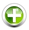 SCI.P.2 2010 - Energy and Momentum Collaboratively describe, test, explain and defend mathematical models of the motion of macroscopic objects in terms of energy, momentum and their conservation laws as developed using Newton’s three laws of motion. Quarter 3Unit 1:SCI.P.2 2010 - Energy and Momentum SCI.P.2.4 2010 Describe and quantify energy in its different mechanical forms (e.g., kinetic, gravitational potential, elastic potential) and recognize that these forms of energy can be transformed one into another and into non-mechanical forms of energy (e.g., thermal, chemical, nuclear and electromagnetic).   ( 1 week )
Lab:  CPO Energy Conversion labAssessment:  Energy Conversion QuizUnit 2:SCI.P.3 2010 - Temperature and Thermal Energy Transfer Describe and distinguish the concepts of temperature and thermal energy. Use the kinetic-molecular theory to explain some thermal properties of gases and phase changes of solids, liquids and gases. Unit 3:SCI.P.4 2010 - Electricity and Magnetism Understand the interplay of electricity and magnetism. Apply this understanding to electrostatic problems and basic electrical circuits. Quarter 4Unit 1:SCI.P.5 2010 - Vibrations, Waves Apply Newton’s laws and the concepts of kinetic and potential energy to describe and explain the motion of vibrating objects. Labs:  CPO Wave LabAssessments:  Unit Test on Wave Mechanics with Wave, Pendulum and wave property problems and essays.Unit 2:SCI.P.6 2010 - Light and Optics Understand the geometric nature of light propagation and its wave nature as observed in the propagation of light through space and its interactions with and in matter. Unit 3:SCI.P.7 2010 - Modern Physics Understand how our knowledge of physics has changed during the last hundred years, particularly in the areas of atomic and nuclear physics, quantum theory and relativity. Describe the structure of the atom and the reactions that occur in its nucleus. 